Publicado en Madrid  el 23/12/2019 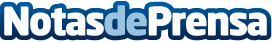 Los Montes de Galicia presenta la mejor receta de Sopa de pescado para NavidadYa queda muy poco para la ´dulce´ navidad y la Dieta Atlántica ofrece algunas de las mejores recetas para estos días tan señalados. Es por eso que Los Montes de Galicia  cuenta todo sobre la ´Sopa de pescado y marisco´, uno de los mejores exponentes de la cocina de ´frío´ y de la Dieta Atlántica. La receta ideal para las comidas y las cenas de estas fiestas y, también, el remedio perfecto para que el cuerpo entre en calor y para mantener las buenas rutinas culinarias.  (14,90 €)Datos de contacto:Los Montes de Galicia918 763 496Nota de prensa publicada en: https://www.notasdeprensa.es/los-montes-de-galicia-presenta-la-mejor-receta_1 Categorias: Nacional Nutrición Gastronomía Sociedad Madrid http://www.notasdeprensa.es